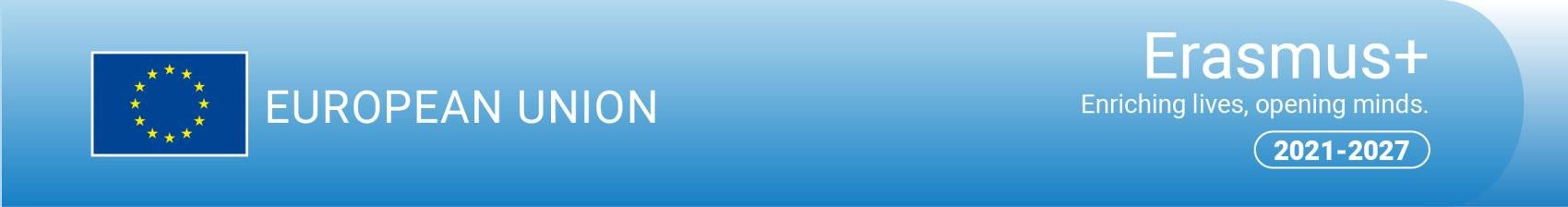 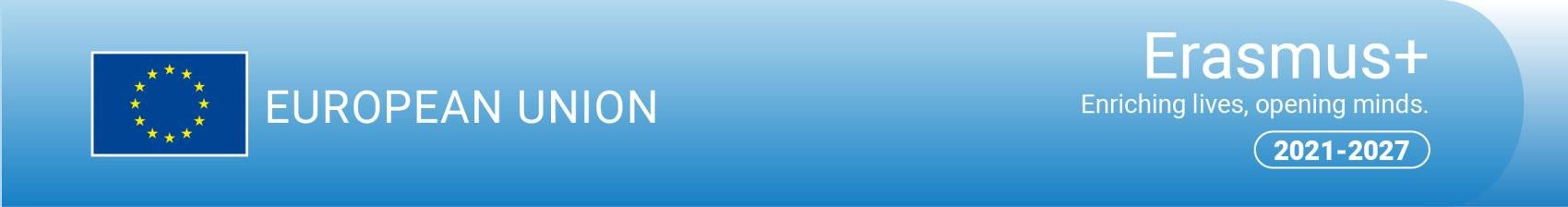 Erasmus+ ProgrammeBilateral Inter-Institutional AgreementKey Action 1Learning Mobility for Higher Education Students and Staffamong EU Member States and third countries associated to the Programme1The institutions agree to cooperate for the exchange of students and/or staff in the context of the Erasmus+ programme. They commit to respect the quality requirements of the Erasmus Charter for Higher Education in all aspects related to the organisation and management of the mobility, including automatic recognition of the credits awarded to students by the partner institution as agreed in the Learning Agreement and confirmed in the Transcript of Records, or according to the learning outcomes of the modules completed abroad, as described in the Course Catalogue, in line with the European Credit Transfer and Accumulation System. The institutions agree on exchanging their mobility related data in line with the technical standards of the European Student Card Initiative.Grading systems of the institutionsReceiving higher education institutions need to provide a link to the statistical distribution of grades or make the information available through EGRACONS according to the descriptions in the ECTS users’ guide. The information will facilitate the interpretation of each grade awarded to students and will facilitate the credit transfer by the sending institution.Validity period of the agreement1 Clauses may be added to this template agreement to better reflect the nature of the institutional partnership.Information about the higher education institutions2 Contact details to reach the senior officer in charge of this agreement and of its possible updates.Mobility numbers3 per academic yearThe partners commit to amend the table below in case of changes in the mobility data by no later than the end of January in the preceding academic year.□ Short-term blended mobility option for studentsBy checking this box, the partners confirm that they are willing to exchange students who wish to carry out their mobility in a blended format, a combination of a short-term physical mobility with a virtual component.3 Mobility numbers can be given per sending/receiving institutions and per education field (optional*:https://circabc.europa.eu/sd/a/286ebac6-aa7c-4ada-a42b-ff2cf3a442bf/ISCED-F%202013%20-%20Detailed%20field%20descriptions.pdf)Recommended language skillsThe sending institution, following agreement with the receiving institution, is responsible for providing support to its nominated candidates so that they can have the recommended language skills at the start of the study or teaching period:CalendarNominations of incoming students must reach the institution by:Applications from incoming students must reach the institution by:Application procedure for incoming studentsAdditional requirementsThe receiving institution will send its decision within 4 weeks and no later than 5 weeks.Inclusion and accessibilityThe institution will provide support to incoming mobile participants with fewer opportunities, according to the requirements of the Erasmus Charter for Higher Education. Information and assistance can be provided by the following contact points and information sources:InformationHousingThe receiving institution will guide incoming mobile participants in finding accommodation, according to the requirements of the Erasmus Charter for Higher Education.Information and assistance can be provided by the following persons and information sources:VisaThe sending and receiving institutions will provide assistance, when required, in securing visas for incoming and outgoing mobile participants, according to the requirements of the Erasmus Charter for Higher Education.Information and assistance can be provided by the following contact points and information sources:InsuranceThe sending and receiving institutions will provide assistance in obtaining insurance for incoming and outgoing mobile participants, according to the requirements of the Erasmus Charter for Higher Education.The receiving institution will inform mobile participants of cases in which insurance cover is not automatically provided. Information and assistance can be provided bythe following contact points and information sources:Additional informationA Transcript of Records will be issued by the receiving institution no later than [xx] weeks after the assessment period has finished at the receiving HEI. [It should normally not exceed five weeks according to the Erasmus Charter for Higher Education guidelines]Any other information regarding the terms of the agreement (optional)Termination of the agreement[It is up to the involved institutions to agree on the procedure for modifying or terminating the inter- institutional agreement. However, in the event of unilateral termination, a notice of at least one academic year should be given. This means that a unilateral decision to discontinue the exchangesnotified to the other party by 1 September 20XX will only take effect as of 1 September 20XX+1. The termination clauses must include the following disclaimer: "Neither the European Commission nor the National Agencies can be held responsible in case of a conflict."]SIGNATURES OF THE INSTITUTIONS (legal representatives)5 Scanned signatures are acceptedTimeframeAcademic YearStart of validity[2022/2023]End of validity[2027/2028]Name of the institution(and department, where relevant)Erasmus codeContact details2(email, phone)Websites( General/Faculties/ Course catalogue)UNIVERSITA DEGLI STUDI DEL PIEMONTE ORIENTALEI VERCELL01Erasmus Administrative coordinator: Dott.ssa Cristina Conti - Staff Development and Quality of Higher Education Projects and International MobilityEmail: domanda.erasmus@uniupo.i tDepartmental contact  person:Email: Person in charge of this agreement:Email:General website: https://www.uniupo.it/itDepartmental website:FROM[Erasmus code of the sending institution]TO[Erasmus code of the receiving institution]Subje ct area code [ISCED]Subje ct area nameStud y cycle[short cycle, 1st , 2nd or 3rd] Number of student mobility periodsNumber of student mobility periodsNumber of student mobility periodsNumber of student mobility periodsFROM[Erasmus code of the sending institution]TO[Erasmus code of the receiving institution]Subje ct area code [ISCED]Subje ct area nameStud y cycle[short cycle, 1st , 2nd or 3rd] Student Mobility for Studies[total number of students]Student mobility for Studies[total number of months]Student Mobility for Traineeships Student Mobility for Traineeshi psI VERCELL01I VERCELL01I VERCELL01I VERCELL01FROM[Erasmus code of the sending institution]TO[Erasmus code of the receiving institution]Subject area code [ISCED]Subj ect area nam eNumber of staff mobility periodsNumber of staff mobility periodsNumber of staff mobility periodsNumber of staff mobility periodsFROM[Erasmus code of the sending institution]TO[Erasmus code of the receiving institution]Subject area code [ISCED]Subj ect area nam eStaff Mobility for Teaching[total number of staff]Staff Mobility for Teaching[total number of days ]Staff Mobility for Training [total number of staff]Staff Mobility for Training[total number of days]I VERCELL01I VERCELL01Receiving institution[Erasmus code]Optional: Subject areaLanguage ofinstruc- tion 1Language ofinstruc- tion 2Recommended language of instruction level4Recommended language of instruction level4Receiving institution[Erasmus code]Optional: Subject areaLanguage ofinstruc- tion 1Language ofinstruc- tion 2Student Mobility for Studies[Minimum recommended level: B1]Staff Mobility for Teaching[Minimum recommended level: B2]I VERCELL01ItalianB1B2Receiving institution[Erasmus code]Autumn term*[day/month]Spring term*[day/month]I VERCELL0131st July30th OctoberReceiving institution[Erasmus code]Autumn term*[day/month]Spring term*[day/month]I VERCELL0131st July30th OctoberReceiving institution [Erasmus code]Contact details (email, phone)Website for informationI VERCELL01Staff Development and Quality of Higher Education Projects and International MobilityDott.ssa Cristina Conti Email: domanda.erasmus@uniupo.ithttps://www.uniupo.it/it/internazionale/studenti/vuoi-venire-all%E2%80%99upo/studenti-mobilit%C3%A0/come-fare-domanda-qualsiasi-programma-di-mobilit%C3%A0Receiving institution [Erasmus code]RequirementDetailsWebsite for information (if applicable)I VERCELL01Receiving institution[Erasmus code]Available infrastru cture adjusted for peoplewith:Description of infrastructure (optional)Contact details (email, phone)Website for informationI VERCELL01Staff Sviluppo e Coordinamento Carriere e Servizi alle Studentesse e agli StudentiEmail: servizi.studenti@uniupo.itTicketing system:https://www.uniupo.it/ it/upo-risponde(choose: servizi per studenti disabili o DSA)Institution [Erasmus code]Contact details(email, phone)Website for informationI VERCELL01Staff Sviluppo e Coordinamento Carriere e Servizi alle Studentesse e agli StudentiEmail: servizi.studenti@uniupo.ithttps://www.edisu.piemonte.it/Institution[Erasmus code]Contact details(email, phone)Website for informationI VERCELL01Staff Development and Quality of Higher Education Projects and International MobilityEmail: domanda.erasmus@uniupo.ithttps://www.universitaly.it/index.php/Institution[Erasmus code]Contact details(email, phone)Website for informationI VERCELL01Staff Development and Quality of Higher Education Projects and International MobilityEmail: domanda.erasmus@uniupo.itReceiving institution[Erasmus code]Information on recognition process/ other useful information:Contact details (email, phone)Website for informationI VERCELL01The Italian system uses the 0-30 grading scale. 18 is required to pass the exam.A conversion table will be send attached to the Transcript of records.https://www.uniupo.it/it/internazionale/studenti/vuoi-andare-allestero/adozione-nuova-tabella-ectsInstitution[Erasmus code]Name, functionDateSignature5I VERCELL01Institutional Erasmus CoordinatorProf. Edorardo Elio Flaminio  Tortarolo